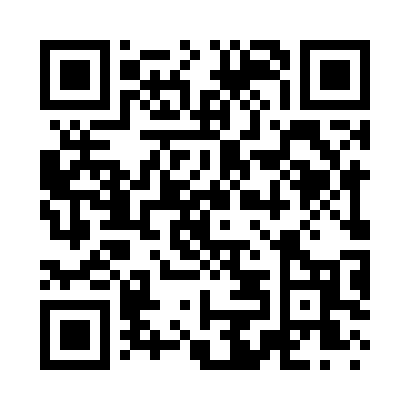 Prayer times for Actis, California, USAWed 1 May 2024 - Fri 31 May 2024High Latitude Method: Angle Based RulePrayer Calculation Method: Islamic Society of North AmericaAsar Calculation Method: ShafiPrayer times provided by https://www.salahtimes.comDateDayFajrSunriseDhuhrAsrMaghribIsha1Wed4:456:0112:504:347:398:552Thu4:436:0012:504:347:398:563Fri4:425:5912:494:347:408:574Sat4:415:5812:494:347:418:585Sun4:405:5712:494:347:429:006Mon4:385:5612:494:347:439:017Tue4:375:5512:494:347:439:028Wed4:365:5412:494:347:449:039Thu4:355:5312:494:347:459:0410Fri4:345:5312:494:357:469:0511Sat4:335:5212:494:357:479:0612Sun4:325:5112:494:357:479:0713Mon4:305:5012:494:357:489:0814Tue4:295:4912:494:357:499:0915Wed4:285:4912:494:357:509:1016Thu4:275:4812:494:357:519:1117Fri4:265:4712:494:357:519:1218Sat4:265:4612:494:367:529:1319Sun4:255:4612:494:367:539:1420Mon4:245:4512:494:367:549:1521Tue4:235:4512:494:367:549:1622Wed4:225:4412:494:367:559:1723Thu4:215:4312:494:367:569:1824Fri4:215:4312:504:367:569:1925Sat4:205:4212:504:377:579:2026Sun4:195:4212:504:377:589:2127Mon4:185:4212:504:377:589:2228Tue4:185:4112:504:377:599:2329Wed4:175:4112:504:378:009:2330Thu4:175:4012:504:378:009:2431Fri4:165:4012:504:388:019:25